КАК РАБОТАТЬ В EXCEL 2чВставка и удаление Листа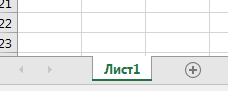 Нажимаем на 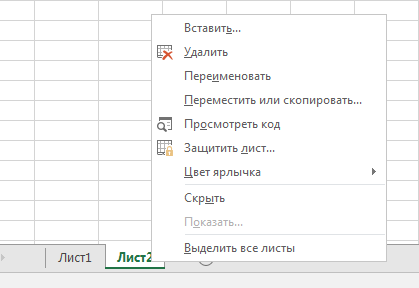 Удалить лист нажми Использование нескольких рабочих листов помогает лучше структурировать данные.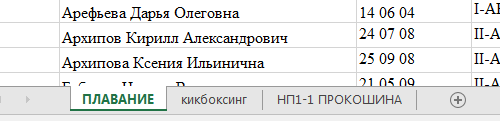 Связывание рабочих листовДана таблица Лист1 2017 год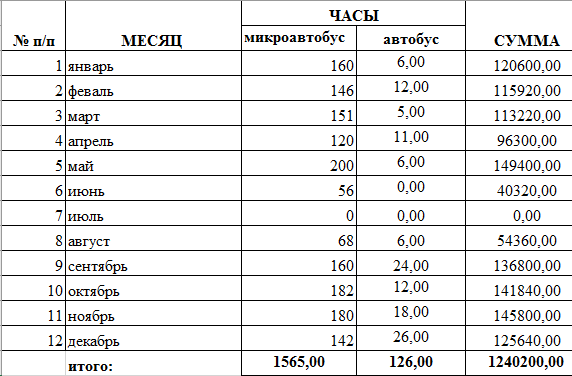 2018 год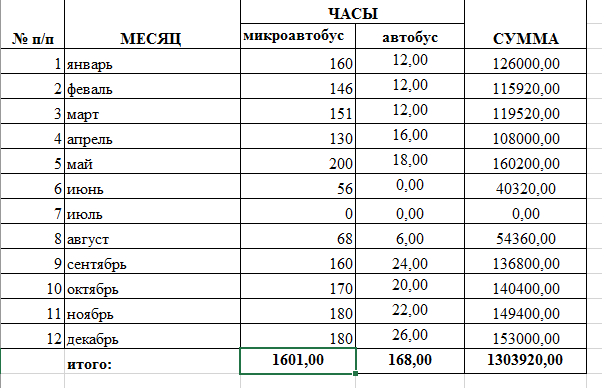 2019 год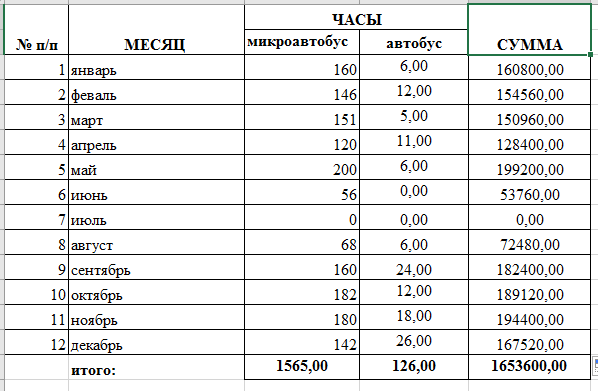 Планируем количество часов на 2020 год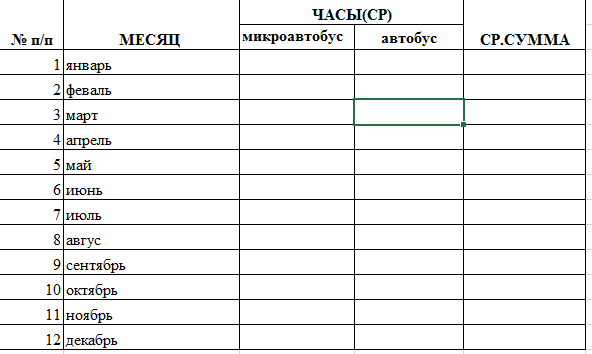 Пошаговый алгоритмКурсор ставим в ячейку С3 и ставим знак равенства и открываем скобку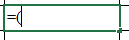 Переходим на Лист «2017» и курсор ставим на ячейку  С3, нажимаем ВводВы вернулись на Лист «план 2020»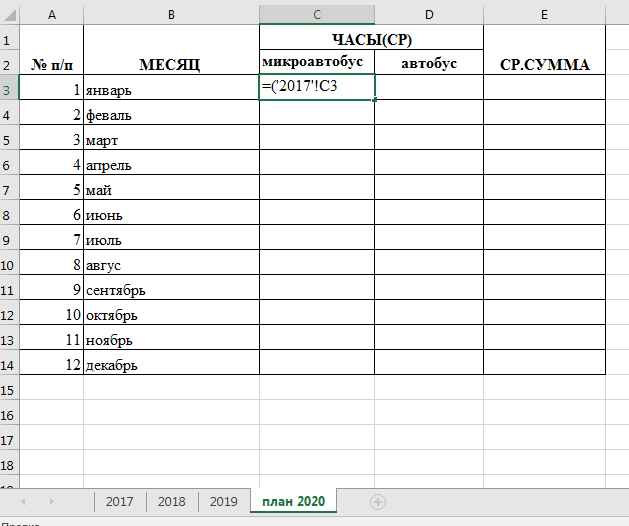 Появилось сообщение 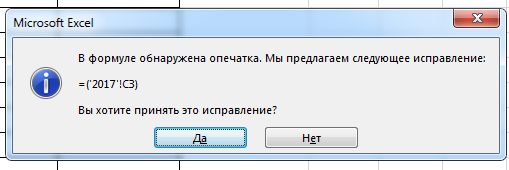 Нажимаем Да Обратите внимание на результат и на формулу (содержимое ячейки С3  с листа 2017 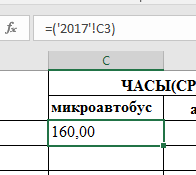 появилось в ячейке С3 на листе «план 2020», ставим курсор перед скобкой и знак +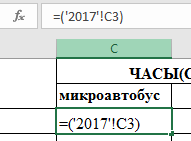 Получим 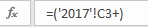 Переходим на лист 2018 и в ячейку С3 и ввод 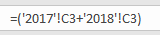 появилось в ячейке С3 на листе «план 2020», ставим курсор перед скобкой и знак +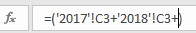  результат 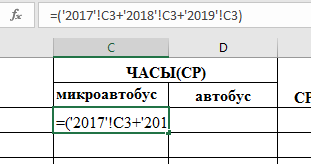 Дописываем формулу (нашли среднеарифметическую за три года), нажимаем ввод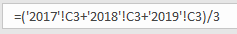 копируем ячейку   появилось   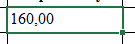 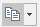 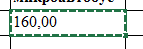 Затем копируем в столбец С и D и Е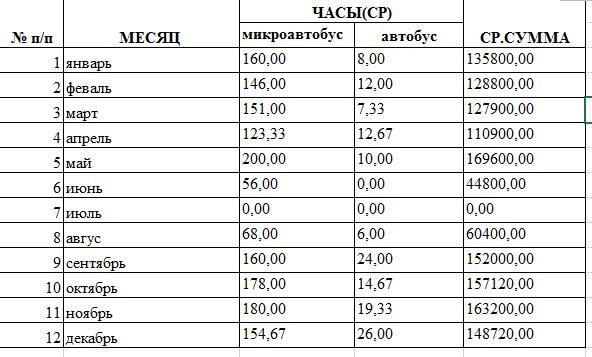 Остается найти суммы по столбцам.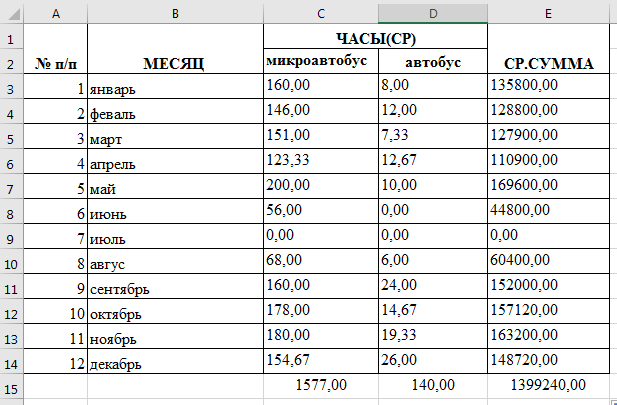 Результат АНАЛИЗ ДАННЫХФильтрация данныхФильтры, интегрированные в Excel, упрощают процесс ввода и удаление записей из списка, а также процесс поиска информации.Для фильтрации данных рассмотрим , например поиск спортсменов  имеющих 1 взрослый разрядВыделяем столбец поставив курсор на имя столбца I и выбираем 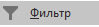 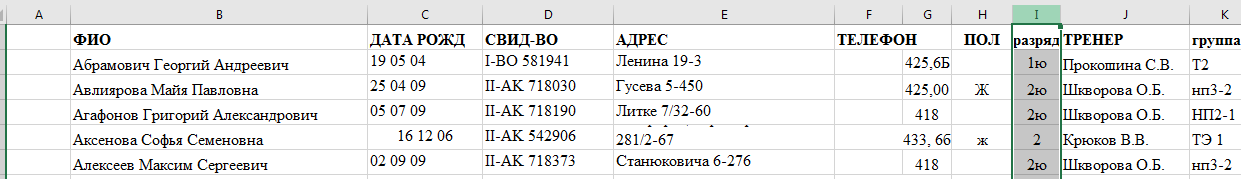 Появился значок прокрутки               при нажатии открывается окно Фильтра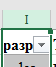 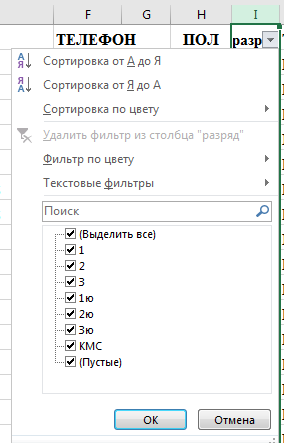 Выбираем 1 взрослый разряд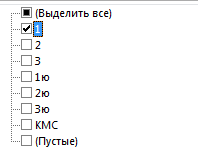 Результат работы фильтра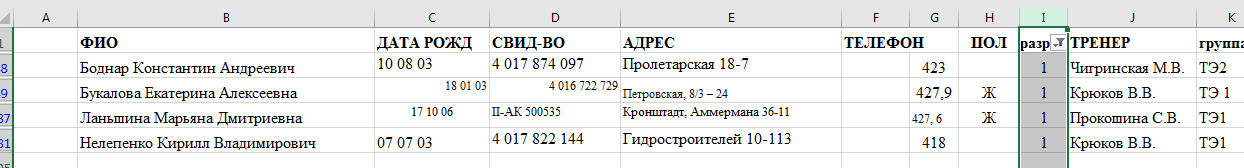 Удобно работать сразу с несколькими фильтрами одновременно, например найти группу тренера Прокошиной Т2Фильтр устанавливаем по всем столбцам одновременноВыделяем строку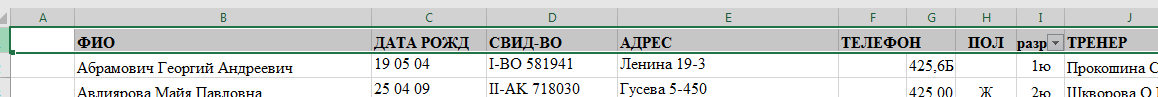 Выбираем фильтр 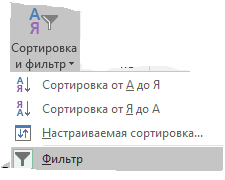 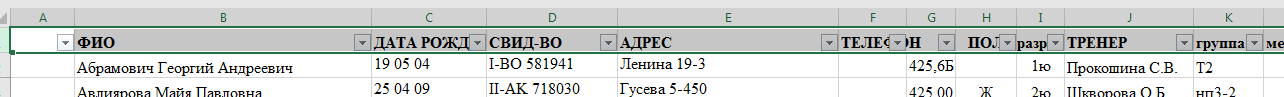 Теперь выберем фамилию тренера ОК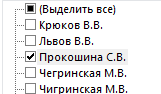 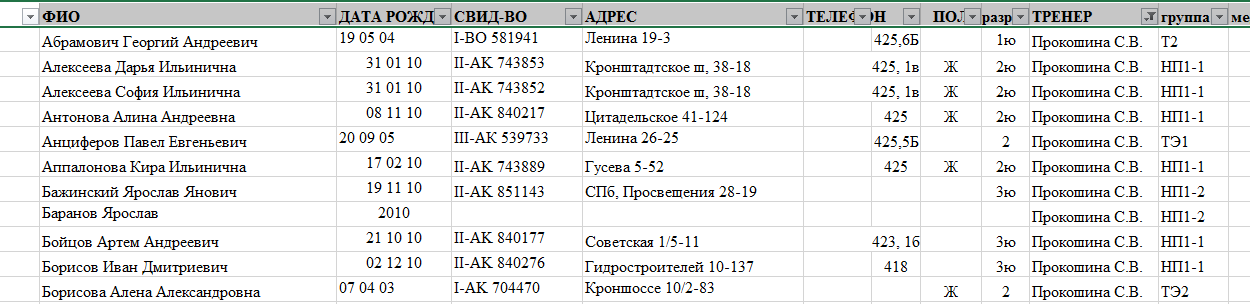 , а затем группу Т2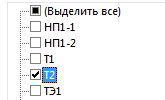 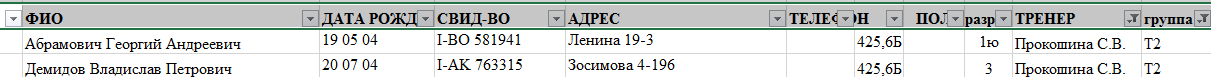 Рассмотрим Текстовый фильтр- Настраиваемый фильтр 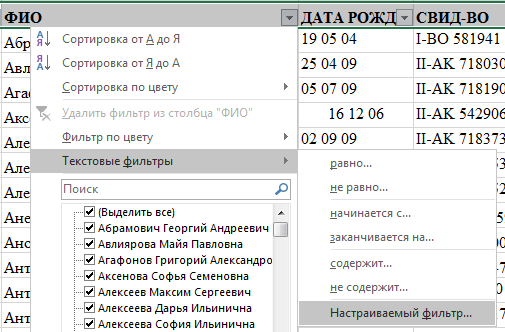 Он удобен для поиска например конкретного спортсмена.Например: поиск фамилии которая начинается с  «ара*»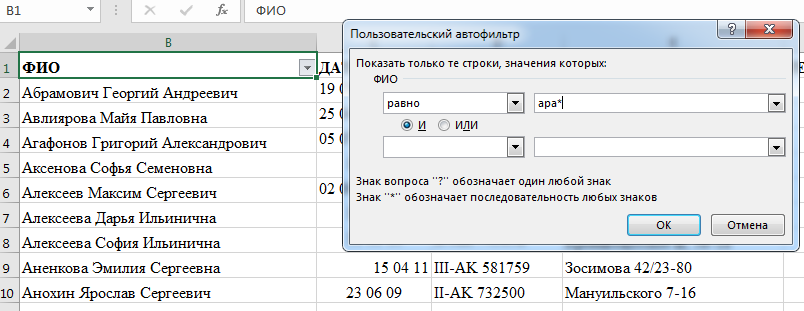 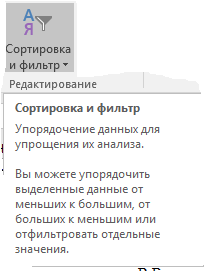 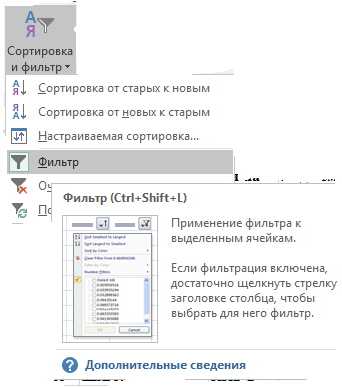 